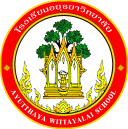 กิจกรรมโรงเรียนอยุธยาวิทยาลัย ปีการศึกษา 2562ชื่อกิจกรรม : การเพาะปลูกเห็ดนางฟ้า ความสอดคล้องกับยุทธศาสตร์ กลยุทธ์ และนโยบาย :ยุทธศาสตร์ชาติ 20 ปี (พ.ศ.2560-2579) ด้านที่ 3,5	ยุทธศาสตร์กระทรวงศึกษาธิการ ฉบับที่ 12 ปีการศึกษา 2560-2564  ข้อที่ 1,3,4,6	นโยบายของ สพฐ. ข้อที่ 2	ยุทธศาสตร์ สพม. เขต 3  ข้อที่ 1เกณฑ์คุณภาพโรงเรียนมาตรฐานสากล ข้อที่ 1 	มาตรฐานการประกันคุณภาพภายใน  มาตรฐานที่ 1,3,4  กลยุทธ์ของโรงเรียนอยุธยาวิทยาลัย ปีการศึกษา 2562-2564 ข้อที่ 3,6โครงการหลักของโรงเรียน โครงการที่ 1 ตัวชี้วัดที่ 1.5  และ 1.7ลักษณะกิจกรรม :   กิจกรรมต่อเนื่อง   กิจกรรมใหม่	ชื่อผู้รับผิดชอบกิจกรรม :  นายพนม  บุญมางำ กลุ่มบริหารงานที่รับผิดชอบ : กลุ่มบริหารวิชาการหลักการและเหตุผล  การเรียนรู้โดยลงมือกระทำมาจากปรัชญาหรือความเชื่อของปรัชญา พิพัฒนาการนิยม (Progressivism) หรือบางท่านเรียกปรัชญาการศึกษานี้ว่า ปรัชญาพิพัฒนาการ ปรัชญานี้มีต้นกำเนิดมาจากปรัชญาแม่บทคือ ปรัชญาปฏิบัตินิยม ปรัชญาปฏิบัตินิยมให้ความสนใจอย่างมากต่อ “การปฏิบัติ หรือ การลงมือกระทำ” เน้นให้ผู้เรียนได้ลงมือทำ เด็กได้รับอิสระริเริ่มความคิดและลงมือทำตามความคิด ผู้เรียนจะได้รับประสบการณ์และใช้กระบวนการแก้ปัญหาด้วยตนเองคือ การให้ผู้เรียนมีบทบาทสำคัญที่จะสืบค้นหาความรู้และการจัดการแก้ปัญหาในจัดการดูแล เก็บเกี่ยวเห็ดนางฟ้า และการแปรรูปการผลผลิตภัณฑ์เห็ดนางฟ้า เพื่อให้นักเรียนเกิดการเรียนรู้ทักษะ และนำเสนอผลงานในลักษณะการเข้าร่วมกิจกรรมการจัดการดูแลก้อนเชื้อเห็ด       และเก็บเกี่ยวเห็ดนางฟ้า  เพื่อเสริมสร้างกระบวนการคิดและทักษะอันเกิดผลดีต่อการเรียนรู้สู่การปฏิบัติ 2.  วัตถุประสงค์  	1. เพื่อพัฒนานักเรียนให้เกิดทักษะและองค์ความรู้ทางการเกษตร	2. เพื่อพัฒนานักเรียนให้สามารถเข้าร่วมกิจกรรมการดูแลก้อนเชื้อเห็ดและเก็บเกี่ยวเห็ดนางฟ้า  3.  ตัวชี้วัดความสำเร็จ1.5 ผู้เรียนร้อยละ 80 มีความสามารถในการคิดวิเคราะห์ คิดวิจารณญาณ อภิปราย แลกเปลี่ยนความคิดเห็นและแก้ปัญหา และนำไปประยุกต์ใช้ในสถานการณ์ต่างๆ ได้อย่างเหมาะสม1.7 ผู้เรียนร้อยละ 80 มีความสามารถในการคิดแก้ปัญหา อภิปรายแลกเปลี่ยนความคิดเห็น และนำไปประยุกต์ ใช้ในสถานการณ์ต่างๆ ได้อย่างเหมาะสม4. เป้าหมาย/ ผลผลิต 	4.1  เชิงปริมาณ  นักเรียนโรงเรียนอยุธยาวิทยาลัย จำนวน 4,155 คน ได้รับการจัดการเรียนรู้ที่ส่งเสริมให้เกิดการพัฒนาด้านผลสัมฤทธิ์	4.2  เชิงคุณภาพ  ผู้เรียนร้อยละ 80 มีความสามารถในการคิดวิเคราะห์ คิดวิจารณญาณ อภิปราย แลกเปลี่ยนความคิดเห็นและแก้ปัญหา และนำไปประยุกต์ใช้ในสถานการณ์ต่างๆ ได้อย่างเหมาะสมผู้เรียนร้อยละ 80 มีความสามารถในการคิดแก้ปัญหา อภิปรายแลกเปลี่ยนความคิดเห็น และนำไปประยุกต์ ใช้ในสถานการณ์ต่างๆ ได้อย่างเหมาะสม5. สถานที่ดำเนินการ	โรงเรียนอยุธยาวิทยาลัย6. ระยะเวลาดำเนินงาน 	 16 พฤษภาคม  2562 – 30  กุมภาพันธ์  25637. ขั้นตอนการดำเนินกิจกรรม8. งบประมาณดำเนินการ      รวมทั้งสิ้น    8,000    บาท    โดยแบ่งเป็น	   งบอุดหนุนรายหัว				จำนวน      8,000       บาท		   งบพัฒนาผู้เรียน				จำนวน...........................บาท		   เงิน บ.ก.ศ.					จำนวน...........................บาท		   งบประมาณอื่น โปรดระบุ            		จำนวน...........................บาท       9. การติดตามและประเมินผล10.  ผลที่คาดว่าจะได้รับนักเรียนโรงเรียนอยุธยาวิทยาลัย ที่เรียนวิชางานเกษตร  มีความรู้เกิดทักษะกระบวนการที่ดีในการดูแลก้อนเชื้อเห็ดและเก็บเกี่ยวเห็ดนางฟ้า  เพื่อจำหน่ายสด หรือแปรรูปเป็นผลิตภัณฑ์ ประมาณการงบประมาณที่ใช้ชื่อกิจกรรม การเพาะเห็ดนางฟ้ากลุ่มสาระการเรียนรู้การงานอาชีพฯที่ขั้นตอนการดำเนินกิจกรรมงบประมาณงบประมาณงบประมาณงบประมาณงบประมาณระยะเวลาดำเนินการชื่อผู้รับผิดชอบที่ขั้นตอนการดำเนินกิจกรรมอุดหนุน     รายหัว(บาท)พัฒนาผู้เรียน(บาท)บ.ก.ศ.(บาท)อื่นๆ ระบุ  (บาท)รวม(บาท)ระยะเวลาดำเนินการชื่อผู้รับผิดชอบ1.Plan (วางแผน)Plan (วางแผน)Plan (วางแผน)Plan (วางแผน)Plan (วางแผน)Plan (วางแผน)Plan (วางแผน)Plan (วางแผน)1.ประชุมผู้เกี่ยวของวางแผนการดำเนินการ20 พ.ค. 62นายพนม   บุญมางำ 2.Do (ปฏิบัติตามแผน)Do (ปฏิบัติตามแผน)Do (ปฏิบัติตามแผน)Do (ปฏิบัติตามแผน)Do (ปฏิบัติตามแผน)Do (ปฏิบัติตามแผน)Do (ปฏิบัติตามแผน)Do (ปฏิบัติตามแผน)2.การจัดหาซื้อ ก้อนเชื้อเห็ด8,00016 พฤษภาคม 2562 –         30 กุมภาพันธ์  2563นายพนม   บุญมางำ3.Check (ตรวจสอบการปฏิบัติตามแผน)Check (ตรวจสอบการปฏิบัติตามแผน)Check (ตรวจสอบการปฏิบัติตามแผน)Check (ตรวจสอบการปฏิบัติตามแผน)Check (ตรวจสอบการปฏิบัติตามแผน)Check (ตรวจสอบการปฏิบัติตามแผน)Check (ตรวจสอบการปฏิบัติตามแผน)Check (ตรวจสอบการปฏิบัติตามแผน)3.ดำเนินงานตามแผนที่วางไว้ 16 พฤษภาคม 2562 –       30  กุมภาพันธ์  2563นายพนม   บุญมางำที่ขั้นตอนการดำเนินกิจกรรมงบประมาณงบประมาณงบประมาณงบประมาณงบประมาณระยะเวลาดำเนินการชื่อผู้รับผิดชอบที่ขั้นตอนการดำเนินกิจกรรมอุดหนุน     รายหัว(บาท)พัฒนาผู้เรียน(บาท)บ.ก.ศ.(บาท)อื่นๆ ระบุ  (บาท)รวม(บาท)ระยะเวลาดำเนินการชื่อผู้รับผิดชอบ4.Act (ปรับปรุงแก้ไข)Act (ปรับปรุงแก้ไข)Act (ปรับปรุงแก้ไข)Act (ปรับปรุงแก้ไข)Act (ปรับปรุงแก้ไข)Act (ปรับปรุงแก้ไข)Act (ปรับปรุงแก้ไข)Act (ปรับปรุงแก้ไข)4.หากพบปัญหาในการดำเนินงาน เร่งดำเนินการแก้ไข 16 พฤษภาคม 2562 –            30  กุมภาพันธ์  2563นายพนม   บุญมางำ5.สรุปกิจกรรมและรายงานผลสรุปกิจกรรมและรายงานผลสรุปกิจกรรมและรายงานผลสรุปกิจกรรมและรายงานผลสรุปกิจกรรมและรายงานผลสรุปกิจกรรมและรายงานผลสรุปกิจกรรมและรายงานผลสรุปกิจกรรมและรายงานผล5.สรุปกิจกรรมและรายงานผลหลังจากเสร็จกิจกรรมภายใน15 วันหลังจัดกิจกรรมนายพนม   บุญมางำรวมรวม8,0008,000ตัวชี้วัดความสำเร็จวิธีวัดและประเมินผลเครื่องมือวัดและประเมินผลผู้รับผิดชอบ          ผู้เรียนร้อยละ80                           มีความสามารถในการคิดวิเคราะห์ คิดวิจารณญาณ อภิปราย แลกเปลี่ยนความคิดเห็นและแก้ปัญหา และนำไปประยุกต์ใช้ในสถานการณ์ต่างๆ ได้อย่างเหมาะสมทำการประเมินการคิดวิเคราะห์ของผู้เรียนแบบประเมินการคิดวิเคราะห์ของผู้เรียนนายพนม               บุญมางำ        ผู้เรียนร้อยละ 80             มีความสามารถในการคิดแก้ปัญหา อภิปรายแลกเปลี่ยนความคิดเห็น และนำไปประยุกต์ ใช้ในสถานการณ์ต่างๆ ได้อย่างเหมาะสมประเมินจากผลการจากการเก็บเกี่ยวผลผลิต แบบประเมินผลการให้คะแนนในการจัดการผลผลิตเห็ดนายพนม              บุญมางำผู้เสนอกิจกรรมผู้ตรวจกิจกรรมลงชื่อ................................................(นายพนม  บุญมางำ)ตำแหน่ง ครูคศ.1ลงชื่อ ......................................................  (ว่าที่ร.ต.บุญญาธิการ  รอดคำ)เจ้าหน้าที่แผนงานกลุ่มสาระการงานอาชีพฯ งานเกษตรหัวหน้าโครงการหลักหัวหน้าโครงการหลักลงชื่อ.................................................(นางรัชนา  แสงเปล่งปลั่ง)หัวหน้ากลุ่มงานบริหารวิชาการลงชื่อ.................................................(นางรัชนา  แสงเปล่งปลั่ง)หัวหน้ากลุ่มงานบริหารวิชาการผู้เห็นชอบโครงการผู้เห็นชอบโครงการลงชื่อ ....................................................(นายอนันต์  มีพจนา)รองผู้อำนวยการกลุ่มงานบริหารวิชาการลงชื่อ ....................................................(นายอนันต์  มีพจนา)รองผู้อำนวยการกลุ่มงานบริหารวิชาการหัวหน้างานแผนงานหัวหน้างานแผนงานลงชื่อ.................................................(นายสรรพสิทธิ์  โกศล)หัวหน้างานนโยบายและแผนงาน    ลงชื่อ.................................................(นายสรรพสิทธิ์  โกศล)หัวหน้างานนโยบายและแผนงาน    ผู้ตรวจสอบงบประมาณผู้ตรวจสอบงบประมาณลงชื่อ .................................................... (นายสมใจ  พัฒน์วิชัยโชติ)รองผู้อำนวยการกลุ่มบริหารงบประมาณลงชื่อ .................................................... (นายสมใจ  พัฒน์วิชัยโชติ)รองผู้อำนวยการกลุ่มบริหารงบประมาณผู้อนุมัติโครงการผู้อนุมัติโครงการ(    )  อนุมัติ               (    )  ไม่อนุมัติลงชื่อ .........................................................(นายวรากร  รื่นกมล)ผู้อำนวยการโรงเรียนอยุธยาวิทยาลัย(    )  อนุมัติ               (    )  ไม่อนุมัติลงชื่อ .........................................................(นายวรากร  รื่นกมล)ผู้อำนวยการโรงเรียนอยุธยาวิทยาลัยที่รายการจำนวนหน่วยราคาต่อหน่วยรวมเป็นเงินประเภทของงบประมาณที่ใช้1.ก้อนเชื้อเห็ด 800 ก้อน108,000งบอุดหนุนรายหัว รวมเงิน  (แปดพันบาทถ้วน)รวมเงิน  (แปดพันบาทถ้วน)รวมเงิน  (แปดพันบาทถ้วน)รวมเงิน  (แปดพันบาทถ้วน)8,000